NPA 709 RELIEF(Implementation of New Overlay NPA 879)NETWORK IMPLEMENTATION TASK FORCE (NITF)PROGRESS REPORT TO THE RELIEF PLANNING COMMITTEE (RPC)15 March 2024INTRODUCTIONThis NITF Progress Report is submitted to the Relief Planning Committee (RPC) and CRTC staff for NPA 709 as required under Telecom Decision CRTC 2017-23.The objective of the Network Implementation Plan (NIP) is as follow:Make all network and interconnection modifications to implement the new NPA Code 879 in the NPA 709 area.The role of the NITF is to identify and address network implementation issues that affect all carriers. The responsibilities of the NITF include, but are not limited to:Develop and agree on a NIP and schedule;Develop and submit progress reports;Identify and address NIP issues;Act as single point of contact on NIP issues;Identify any network concerns or issues regarding the implementation of relief and advise the RPC, the Commission or Commission staff as appropriate; and,Develop inter-network test plans, as necessary.The role of the individual NITF representative of each TSP is to ensure that its TSP organization develops, submits and implements its individual network implementation plan in accordance with the NIP and associated schedule. Each representative acts as the single point of contact for implementation of the NIP and activities for its organization. Each TSP is responsible to develop, submit and implement its individual network implementation plan in accordance with the industry level NIP.All TSPs are required to provide progress reports to the NITF for submission to the RPC in accordance with the Relief Implementation Schedule.Test Plans and Tests, if required, shall be arranged on a bilateral basis between interconnecting TSPs in accordance with bilateral agreements and the Relief Implementation Schedule.Individual TSPs and industry database owners/operators (e.g., Canadian Local Number Portability Consortium) should notify the NITF, or Commission staff, or the Commission, as appropriate, if there are any problems or concerns with modifying their systems and databases in time to implement relief in accordance with the RIP.The NPA Relief Implementation Plan (RIP) requires periodic progress reports by each Telecommunications Service Provider (TSP) operating in the NPA and by the Network Implementation Task Forces (NITF) established for each NPA relief project.The Relief Implementation Plan Schedule indicates that the following Progress Reports are required:CARRIER  PROGRESS REPORTSAttached to this NITF Progress Report are the individual Progress Reports submitted by the following Carriers (CO Code Holders):AllstreamBell Canada (including Bell Mobility) Bragg Communications (Eastlink)Rogers Communications (including Fido)TELUS (TELUS Mobility and TELUS Integrated Communications)The known TSPs that did not submit a progress report to the NITF are:ComwaveDistributelIristelThe NITF is not aware of any other current or future TSPs that may decide to operate in the affected NPA prior to the relief date.NETWORK IMPLEMENTATION PLAN PROGRESSThe NITF is following the schedule in the RIP for this NPA (see Attachment 1).  All network implementation activities are proceeding according to the schedule contained in the Relief Implementation Plan (RIP).The NITF reports that no major problems were identified by TSPs during the implementation of relief in accordance with the current Relief Implementation PlanHowever, the NITF advises that there are several known TSPs that did not submit a progress report to the NITF.  It is expected that those TSPs will submit their reports directly to the CRTC.Submitted by:Marie-Christine HudonChair NITFAttachment 1For a Distributed Overlay of new NPA 879 over NPA 709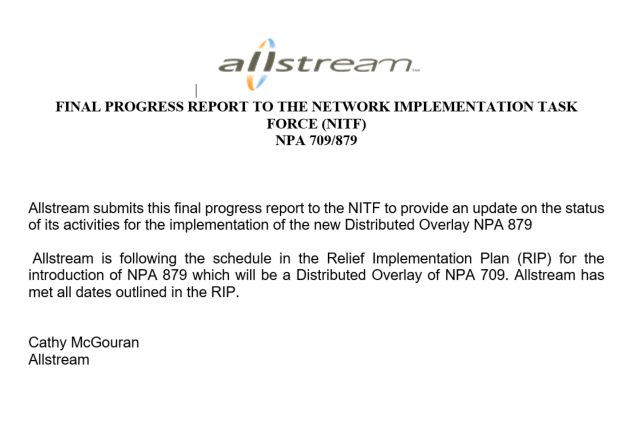 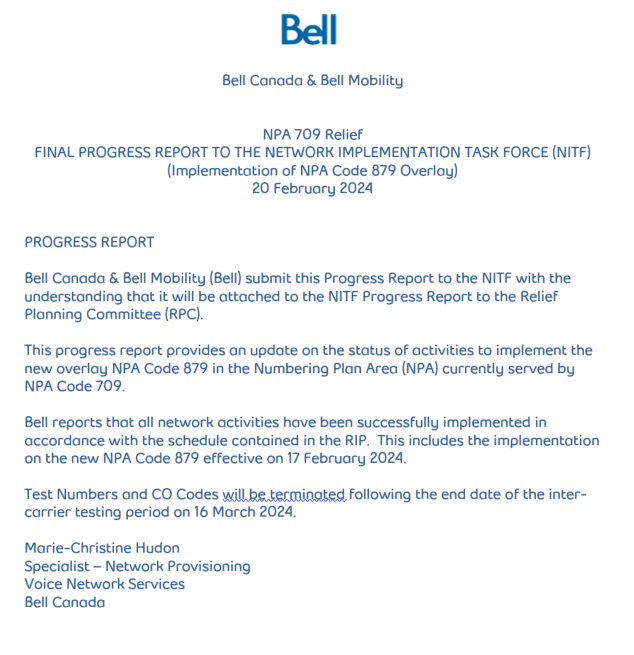 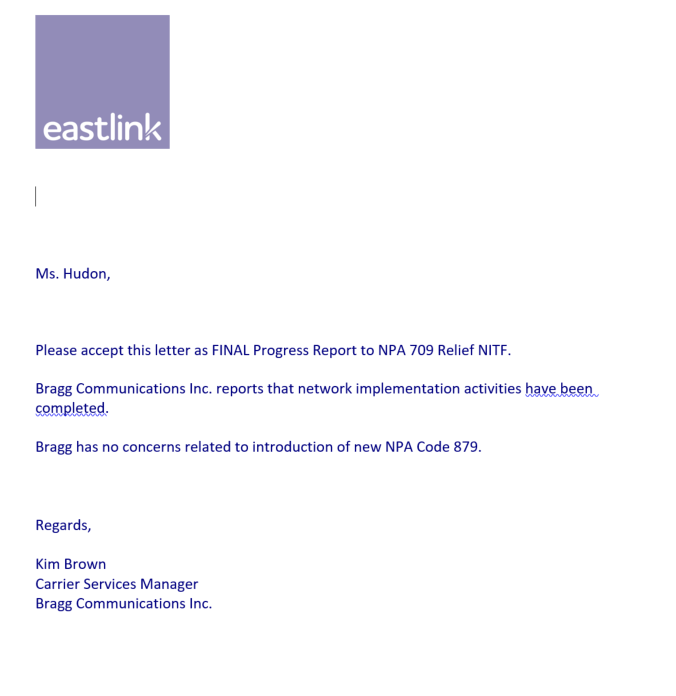 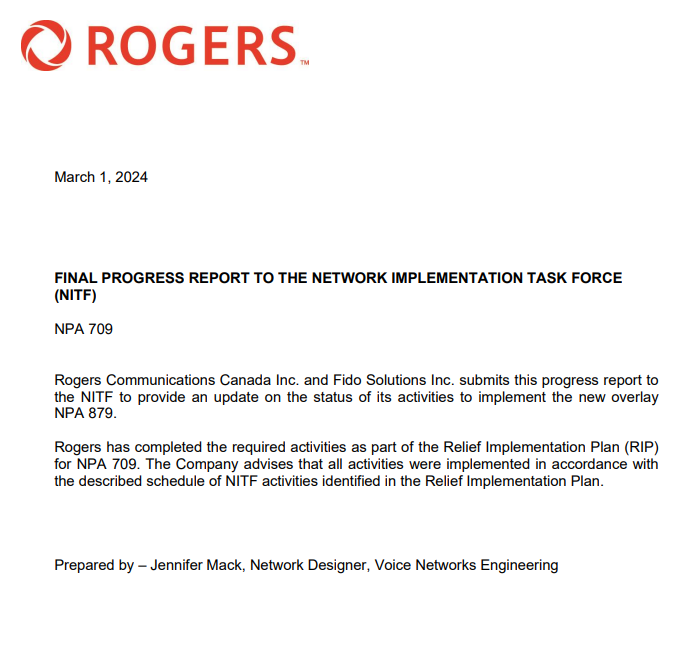 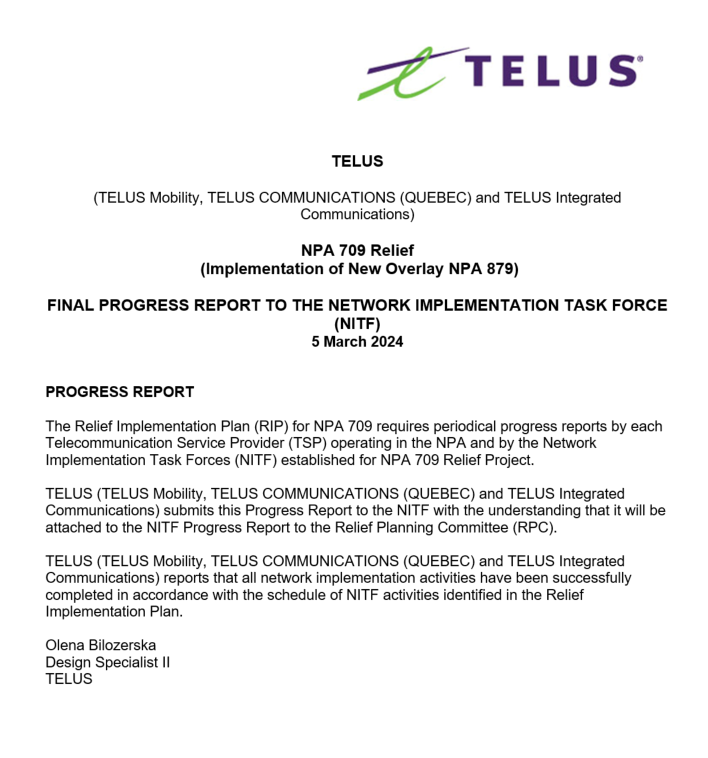 77TSPs submit Final Progress Reports to CATF and NITF (starts on Relief Date and provides 2 weeks for preparation & submission)TSPs2024-02-172024-03-0278NITF and CATF develop & submit Final Progress Reports to RPC (linked to TSP reports to NITF and CATF)NITF & CATF2024-03-022024-03-1679RPC submits Final Progress Reports to CRTC staff (linked to NITF and CATF reports)RPC2024-03-162024-03-30Item #Task or EventPRIMESTARTEND1CNA identifies NPA exhaust and notifies by e-mail CRTC staff, CSCN, NANPA & CISC that the NPA will exhaust within 72 monthsCNA2016-03-112CNA conducts J-NRUF & releases resultsCNA2016-03-142016-05-163CRTC issues Telecom Notice of Consultation regarding establishment of an ad hoc Relief Planning Committee (RPC)CRTC2016-05-314CNA announces the date for the initial NPA Relief Planning face-to-face meeting & requests contributionsCNA2016-08-052016-09-205CNA develops and distributes Initial Planning Document (IPD) to RPCCNA2016-05-312016-08-056RPC participants review IPD & submit contributions to RPCRPC2016-08-052016-09-137CNA chairs initial RPC meeting to start development of Planning Document (PD) & Relief Implementation Plan (RIP) & schedules future meetings/conference callsCNA, RPC2016-09-202016-09-228CNA chairs subsequent RPC meetings/conference calls to finalize PD and RIPCNA, RPC2016-09-232016-10-079The RPC creates Consumer Awareness (CATF) and Network Implementation (NITF) Task ForcesRPC2016-09-212016-10-2110CNA forwards PD and RIP to the CISC and CRTC for approvalCNA2016-10-112016-10-1111Special Types of Telecommunications Service Users (9-1-1 Public Safety Answering Points (PSAPs), alarm companies, Internet Service Providers (ISPs), paging companies, etc.) to identify any concerns to RPC & CRTCSpecial Users2016-05-312016-10-0712CRTC issues Telecom Decision approving a Relief Option, Relief Date, & New NPA, and RIP (Telecom Decision CRTC 2017-35)CRTC2016-10-112017-02-0213CNA obtains relief NPA from NANPACNA2017-02-022017-02-0614RPC develops the Planning Letter (PL)RPC2017-02-032017-03-1415Task Forces, Telecommunications Service Providers (TSPs) and users implement relief (starts at CRTC approval of Relief Option & Date and ends on Relief Date)TSPs2017-02-022018-11-2416All TSPs to develop and file individual consumer awareness programs with the CRTC (may be done collectively by Telecommunications Alliance) (starts at CRTC approval of RIP and should be completed about 24 months prior to the Relief Date)TSPs2017-02-022017-02-2417CNA issues media release (in coordination with Telecommunications Alliance) (may start upon CRTC approval of RIP and should be issued at least 18 months prior to the Relief Date)CNA2017-02-022017-02-2418CNA submits PL and RIP to NANPA (should be submitted at least 18 months prior to the Relief Date)CNA2017-03-142017-03-1419NANPA receives and posts Planning Letter to NANPA website (within 2 weeks of receipt from the CNA)NANPA2017-03-142017-03-1520All TSPs implement consumer awareness activities (starts upon filing of Consumer Awareness Programs with the CRTC and is completed on the Relief Date)TSPs2017-02-242018-11-2421All TSPs to notify all customers (residence, business & special customers) of the new NPA and, if applicable, of the need to transition from 7- to 10-digit local dialling (may start with the filing of Consumer Awareness Programs with the CRTC and all customers should be notified at least 18 months prior to the Relief Date)TSPs2017-02-242017-05-2422TSPs to submit Progress Report #1 to NITF and CATF (starts after completion date for all TSPs to notify their customers and requires 2 weeks)TSPs2017-05-242017-06-0723NITF and CATF develop & submit Progress Report #1 to RPC (linked to TSP reports to NITF and CATF)NITF & CATF2017-06-072017-06-2124RPC submits Progress Report #1 to CRTC staff (linked to NITF and CATF reports)RPC2017-06-212017-07-0525CNA issues July 2017 J-NRUF resultsCNA2017-09-0526CNA holds RPC meetings to reach agreement on deferral of Relief Date and development of revised Relief Implementation PlanRPC2017-10-252017-11-1727Dispute filed with the CISC/CRTCRPC/TSPs2017-11-2928CRTC issues Telecom Decision CRTC 2018-59 approving the deferral of the Relief Date and directing the RPC to recommend an appropriate Relief Date based on the January 2018 R-NRUF resultsCRTC2017-11-292018-02-1429CNA issues January 2018 R-NRUF resultsCNA2018-03-0830Telecommunications Alliance issued media release to inform the media and population of the deferral of the introduction of 10 digit dialling and the new NPA in Newfoundland and Labrador.Telecom Alliance2018-02-142018-02-2831Telecommunications Alliance advised key stakeholders including municipalities, governements, chamber of commerce, etc. of deferral of 10-digit dialling and New NPATSPs, Telecom Alliance2018-02-142018-02-2832RPC updates the PL to advise of the deferral of ReliefRPC2018-02-142018-03-3033CNA submits PL to NANPCNA2018-03-302018-04-0934CNA holds RPC meetings to reach agreement on appropriate Relief Date and development of revised Relief Implementation PlanRPC2018-04-252018-04-2535CNA forwards revised RIP to Secretary General of CRTCCNA2018-04-252018-05-1636CRTC issues Telecom Decision CRTC 2018-333 approving the revised Relief Date of 20 May 2022CRTC2018-05-162019-08-3037RPC updates the Planning Letter (PL)RPC2018-09-062018-09-2438CNA issues January 2020 R-NRUF results indicating the Projected Exhaust Date is March 2024CNA2020-03-242020-03-2439CNA announces the date for RPC conference call to review contribution on revised Relief Date (27 May 2023)CNA2020-05-012020-05-0840CNA chairs conference call to review contributionsRPC2020-05-222020-05-2941CNA chairs subsequent conference calls if necessary to finalize TIF report, schedule and revised RIPCNA2020-05-292020-06-1242CNA forwards revised RIP to CISC/CRTCCNA2020-06-122020-06-2643CRTC issues Telecom Decision  on revised Relief Date (27 May 2023), schedule and RIPCRTC2020-06-262020-10-3044CNA issues July 2020 R-NRUF results indicating the Projected Exhaust Date is December 2026CNA2021-08-192021-08-1945CNA forwards revised RIP to CISC/CRTCCNA2020-09-302020-09-3046CRTC issues Telecom Decision CRTC 2021-13  indefinitely deferring relief planning until the area code re-enters the relief planning window.CRTC2021-01-182021-01-1847CNA issues January 2023 G-NRUF results indicating the Projected Exhaust Date is December 2024CNA2023-03-292023-03-2948CNA announces the date for RPC conference call to review contribution on revised Relief Date (27 May 2023)CNA2023-04-262023-04-2649CNA issues April 2023 J-NRUF results indicating the Projected Exhaust Date is March 2025CNA2023-05-042023-05-0450CNA chairs subsequent conference calls if necessary to finalize TIF report, schedule and revised RIPCNA2023-04-262023-05-1851CNA forwards revised RIP to CISC/CRTCCNA2023-05-182023-05-2552CRTC issues Telecom Decision  on revised Relief Date (27 May 2023), schedule and RIPCRTC2023-05-252023-08-3053CNA submits revised PL to NANPA (should be submitted at least 18 months prior to the Relief Date)CNA2023-08-302023-09-0554NANPA receives and posts revised Planning Letter to NANPA website (within 2 weeks of receipt from the CNA)NANPA2023-09-052023-09-1955All TSPs to develop and file any changes to individual consumer awareness programs with the CRTC (may be done collectively by Telecommunications Alliance) (starts at CRTC approval of RIP and should be completed about 24 months prior to the Relief Date)TSPs2023-08-302023-09-3056All TSPs to notify all customers (including residence, business & special customers) of the new overlay NPA (may start upon the filing of Consumer Awareness Programs with the CRTC)TSPs2023-09-302023-11-3057TSPs to submit Communications Progress Report #2 to NITF & CATF (starts after completion date for all TSPs to file their revised CAP and requires 2 weeks)TSPs2023-11-302023-12-1458NITF & CATF develop & submit Progress Report #2 to RPC (linked to TSP reports to CATF)NITF & CATF2023-12-142024-01-1159RPC submits NITF & CATF Progress Report #2 to CRTC staff (linked to CATF reports)RPC2024-01-112024-01-2560iconectiv TRA database updates to add Exchanges to new overlay NPA (starts on the date that the PL is posted to the NANPA web site and must be completed by 6 months prior to the Relief Date)iconectiv TRA2023-08-302023-09-1261Payphone Providers reprogram payphones (starts upon CRTC approval of RIP and ends on the Relief Date)Payphone Providers2023-08-302024-02-1762TSPs and database owners/operators to modify systems and industry databases (starts on CRTC approval of RIP and ends on the Relief Date)TSPs & Database Owners2023-08-302024-02-1763Operator Services & Directory Assistance Readiness (starts on CRTC approval of RIP and ends on the Relief Date)TSPs2023-08-302024-02-1764Directory Publisher Readiness for relief (ability to identify the NPA in telephone numbers in the directory published after the new NPA is activated) (starts upon CRTC approval of RIP and ends on the Relief Date)Directory Publishers2023-08-302024-02-17659-1-1 Systems and Databases Readiness (starts on CRTC approval of RIP and ends on the Relief Date)PSAPS, 9-1-1 Service Providers & TSPs2023-08-302024-02-1766Network Systems & Equipment Readiness (starts on CRTC approval of RIP and ends on the Relief Date)TSPs2023-08-302024-02-1767Service Order & Business System Readiness (starts on CRTC approval of RIP and ends on the Relief Date)TSPs2023-08-302024-02-1768International Gateway Switch Translations Readiness for new NPA (starts on CRTC approval of RIP and ends on the Relief Date)Int’l TSPs2023-08-302024-02-1769Canadian Local Number Portability Consortium (CLNPC) Database Readiness for new NPA (starts on CRTC approval of RIP and ends on the Relief Date)CLNPC & NPAC2023-08-302024-02-1770Toll Free SMS Database Readiness for new NPA (starts on CRTC approval of RIP and ends on the Relief Date)Toll TSPs2023-08-302024-02-1771TSPs apply for Test CO Codes in new NPATSPs2023-08-302023-09-1272Develop Inter-Carrier Network Test Plans and prepare for testing (individual TSPs to make arrangements in accordance with interconnection agreements) (may start upon CRTC approval of RIP and must be completed by start date for the Inter-Carrier Testing Period)NITF & TSPs2023-08-302023-11-1773All international and domestic TSPs must activate the new NPA in their networks by the start date for the Inter-Carrier Testing PeriodTSPs2023-08-302023-11-1774Activation date for new NPA Test CO Codes and Test Numbers in network must be completed by the start date for the Inter-Carrier Testing Period)TSPs-2023-11-1775Inter-Carrier Testing Period (subject to Inter-Carrier Network Test Plans) (starts about 3 months prior to the Relief Date)NITF & TSPs2023-11-172024-02-1776Relief Date (earliest date when CO Codes in new NPA may be activated)-2024-02-1777TSPs submit Final Progress Reports to CATF and NITF (starts on Relief Date and provides 2 weeks for preparation & submission)TSPs2024-02-172024-03-0278NITF and CATF develop & submit Final Progress Reports to RPC (linked to TSP reports to NITF and CATF)NITF & CATF2024-03-022024-03-1679RPC submits Final Progress Reports to CRTC staff (linked to NITF and CATF reports)RPC2024-03-162024-03-3080TSPs disconnect Test Codes & Numbers, and submit Part 1 form to return Test Codes (starts 1 month after Relief Date and allows 1 month for completion)TSPs2024-03-172024-04-1781RPC Chair submits, to the CISC, the final RPC Chair Report indicating that the NPA 709 ad hoc RPC is no longer required.RPC Chair2024-03-302024-04-13